Jak co roku we wrześniu odbyła się w naszej szkole kampania wyborcza kandydatów do Samorządu Uczniowskiego. Były plakaty, hasła i obietnice przedwyborcze…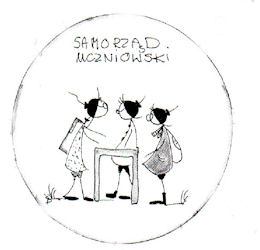 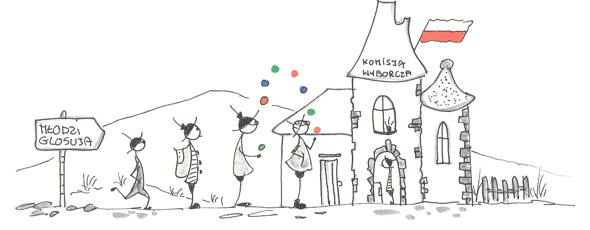 Ukoronowaniem akcji wyborczej były WYBORY (30 września), które w głosowaniu tajnym, bezpośrednim i powszechnym wyłoniły samorządową reprezentację UCZNIÓW NASZEJ SZKOŁY. PRZEWODNICZĄCYM Samorządu Uczniowskiego w roku szkolnym 2015/2016 został:ADAM RONKIEWICZ z klasy V b.Gratulujemy i życzymy owocnej współpracy             z pozostałymi członkami Samorządu Uczniowskiego.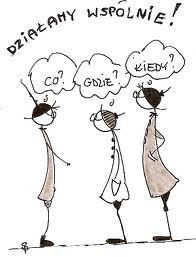 Opiekunowie Samorządu Uczniowskiego